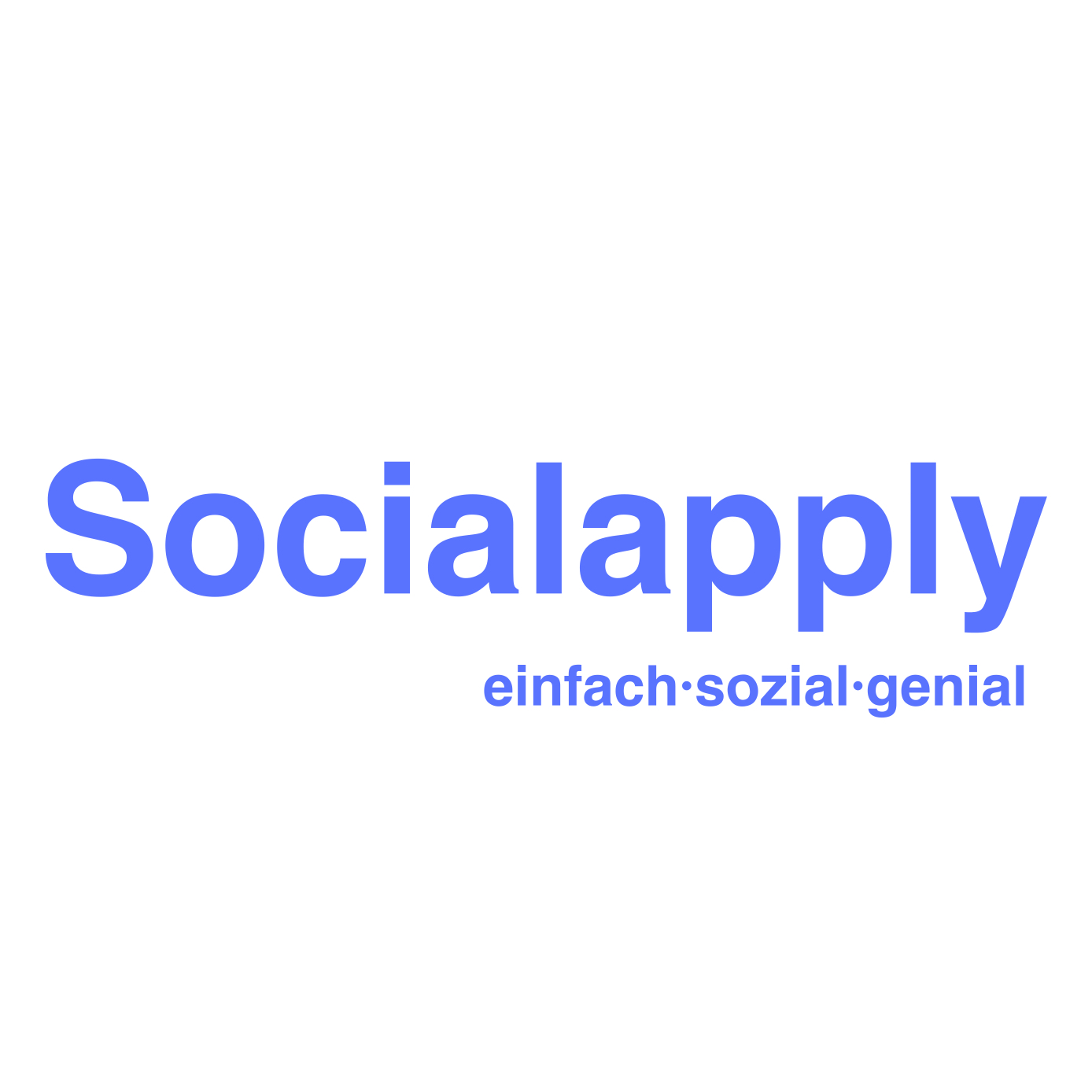 Reinigung KonvektomatEinrichtung: _____________________________________Monat und Jahr: __________________________DatumGereinigt?Unterschrift Personal